23.01.03  АВТОМЕХАНИКСроки обучения по профессии Автомеханик:- на базе 9 классов – 2 года 10 месяцев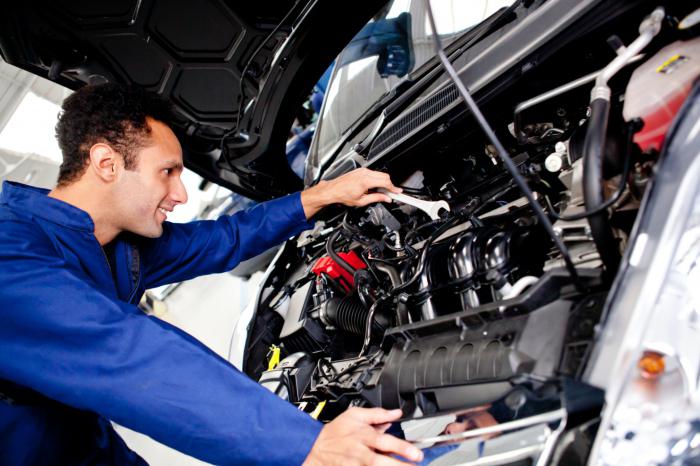 С каждым годом автомобили становятся все более доступными, а мы уверенноприближаемся к тому, чтобы с уверенностью сказать: «Машина – это не роскошь, а всеголишь средство передвижения». Вполне естественно, что одновременно с доступностью (азначит, и увеличением количества) автомобилей все большей популярностью и востребованностью  пользуется профессия автомеханика – специалиста, который обеспечивает бесперебойную работу наших "железных коней". Данная специальность в учебных заведениях Россиипользуется большой популярностью среди молодых людей, предпочитающих иметь стабильную работу и уверенность в будущем.Автомеханик – квалифицированный специалист, занимающийся обслуживанием иремонтом автомобильного транспорта (в том числе, грузовых автомобилей, автобусов имотоциклов), а также контролирующий техническое состояние автомобилей с помощью такого диагностического оборудования  как автосканер, динамометр, одометр и т.д.Профессия «Автомеханик» включает в себя следующие квалификации:- слесарь поремонту автомобилей, - водитель автомобиля категории «В», «С», - оператор заправочной станции.Характеристика работ, которые выполняет Автомеханик:Разбор простых узлов автомобилей. Рубка зубилом, резкам ножовкой, опиливание, зачистка заусенцев, промывка, прогонка резьбы, сверление отверстий по кондуктору в автомобиле, очистка от грязи, мойка после разборки и смазка деталей. Ремонт и сборка дизельных, специальных грузовых автомобилей, автобусов, мотоциклов, российских и импортных легковых автомобилей, грузовых пикапов и микроавтобусов. Разборка, ремонт, сборка сложных агрегатов, узлов и приборов и замена их при техническом обслуживании.Выявление и устранение дефектов, неисправностей в процессе регулировки и испытанияагрегатов, узлов и приборов. Статистическая и динамическая балансировка деталей и узлов сложной конфигурации, составление дефектных ведомостей.Личные качества, которые требуются от человека при работе Автомехаником:- техническое мышление;- хорошая оперативная память;- терпение;- аккуратность;- концентрация и переключение внимания;- эмоциональная устойчивость;- ответственность.По окончании обучения Вы сможете работать:Работать можно на автомобилестроительном заводе и на промышленном или сельскохозяйственном предприятиях;В организации по продаже автомобилей и в автобусном парке, в автомастерской итаксопарке, на автобазе и на предприятии автоперевозок, в гаражной автомастерской и напредприятии автомобильного сервиса и спорта;А можно иметь частную практику.Преимущества специальности:Перспективная специальность.Конкурентный и стабильный доход.Возможность организации собственного бизнеса.Где проходит обучение:Обучение по профессии Автомеханика проводится на головной образовательной площадке (г. Ачинск, ул. Кравченко, стр. 34).Отработка навыков вождения с целью получения квалификации водителя категорий «В» и «С» происходит на собственном автодроме колледжа.  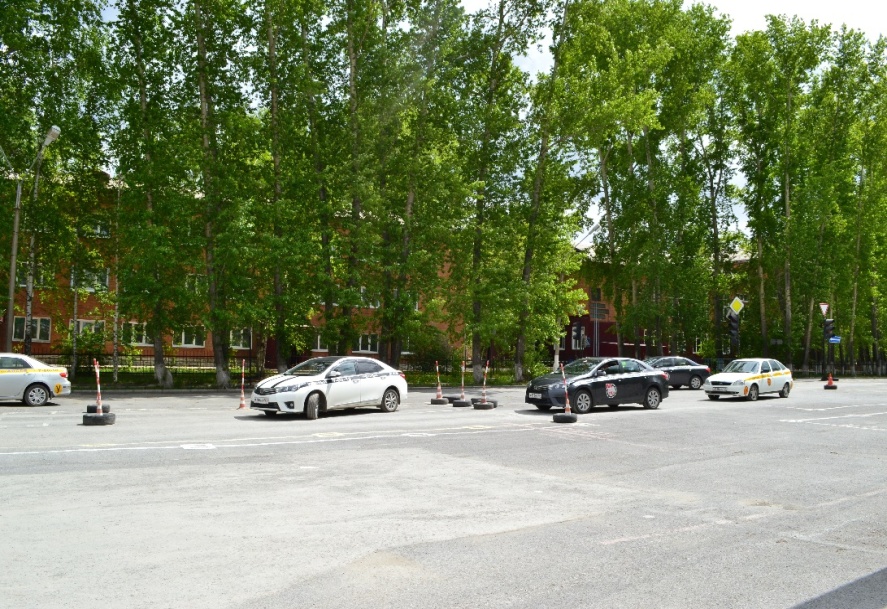 Практические занятия проходят на нескольких участках в Учебно-техническом центре по диагностике, техническому обслуживанию автомобилей и ремонту двигателей внутреннего сгорания, который в 2015 году был оснащен современным российским и импортным оборудованием производства Германии и Италии. На сегодняшний день действуют участки:моторный участок;шиномонтажный участок;линия технического контроля и       диагностики;пункт технического обслуживания автомобилей;участок механической обработки деталей двигателя внутреннего сгорания.Участки и посты продолжают дооснащаться действующими макетами, стендами.	Производственная практика проходит на предприятияхи в автомастерских города Ачинска, или по месту жительства студентов, или с выездом на вахту.С 2014 года студенты колледжа принимают активное участие в движении WorldSkills (на региональном уровне), в том числе по компетенциям транспортного профиля («Ремонт и обслуживание легковых автомобилей»,  «Экспедирование грузов», «Автопокраска»). Участники региональных чемпионатов ежегодно занимают призовые места. В 2018 г. на Региональном чемпионате Красноярского края-2018 наш студент стал  призером в соревнованиях по компетенции «Ремонт и обслуживание легковых автомобилей», заняв 2 место.  Знания о современных автомобилях, технологиях их ремонта, умение работать с новейшим импортным оборудованием, практические навыки, полученные в колледже во время практики в УТЦ и на производственных предприятиях и организациях, помогут Вам в дальнейшем трудоустройстве, станут первой ступенькой на пути к Профессионалу и Мастеру, к Успеху в жизни.  Где проходят практику:Автосервис «Тройка»АО «Русал Ачинск»ООО «Авито»Автосервис «Скорость»АО «Васильевский рудник»ООО «Союз Комплект Сервис»ООО «Строй Ачинск»АО «ДРСУ»ООО «Град»Подготовка квалифицированных рабочих, служащих